РОССИЙСКАЯ ФЕДЕРАЦИЯСОВЕТ ДЕПУТАТОВ СЕЛЬСКОГО ПОСЕЛЕНИЯ ХВОРОСТЯНСКИЙ СЕЛЬСОВЕТ Добринского муниципального района Липецкой области-я сессия V созыва                                                             Р Е Ш Е Н И Е                         от                                   ж.д.ст.Хворостянка                             №78 –рсО прогнозном плане (программе) приватизации муниципального имущества сельского поселения Хворостянский сельсовет на 2017 годРассмотрев обращение администрации сельского поселения Хворостянский сельсовет Добринского муниципального района об утверждении прогнозного плана (программы) приватизации муниципального имущества сельского поселения Хворостянский сельсовет на 2017 год, руководствуясь Федеральным Законом от 21.12.2001г. №178-ФЗ «О приватизации государственного и муниципального имущества», Совет депутатов сельского поселения Хворостянский сельсоветРЕШИЛ:1.Утвердить прогнозный план (программу) приватизации муниципального имущества сельского поселения на 2017 год согласно приложению.2.Направить указанный нормативный правовой акт главе сельского поселения для подписания и обнародования.3.Настоящее решение вступает в силу со дня его принятия.Председатель Совета депутатовсельского поселенияХворостянский сельсовет 				              В.Г. Курилов       Приложение                                                                                              к решению Совета депутатов                                                                                     сельского поселенияХворостянский сельсоветот           .2017   г. №       -рсПрогнозный план (программа) приватизации муниципального имуществасельского поселения Хворостянский сельсовет на 2017 годГлава сельского поселенияХворостянский сельсовет 				              В.Г. Курилов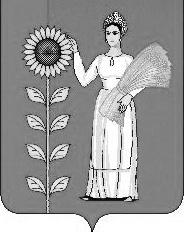 № п/пНаименование имуществаАдрес (местоположение) Предложение срока приватизации12341.Здание :  1/2 жилого дома, общей площадью 64,9 кв.м., земельный  участок общей площадью 2614 кв.м.399410 Липецкая область, ж.д.ст. Хворостянка, ул.Карла Маркса, дом 152-й квартал2.АМТС Шевроле Нива, регистрационный знак: Е 053 ЕР /48, идентификационный номер (VIN): Х9L21230040032541399410 Липецкая область, ж.д.ст. Хворостянка, ул.Первомайская, 12-й квартал